ТОРГОВО-ЭКОНОМИЧЕСКОЕ СОТРУДНИЧЕСТВО КАЗАХСТАНА С МИРОВЫМ СООБЩЕСТВОМНа фоне нарастающей глобализации мировой экономики динамично развивается и углубляется международное экономическое сотрудничество на основе международного разделения труда, которое способствует повышению эффективности использования производительных факторов, расширяет мировой рынок, способствует развитию глобальной и национальных экономик. /1/ В связи с чем можно сказать, что актуальность рассматриваемой темы неоспорима. С первых дней возрождения государственности Казахстан привержен принципам укрепления международной безопасности и климата доверия, развития политического и экономического сотрудничества. Интересно отметить, что одним из эффективных способов противостояния нарастающей глобализации является региональная интеграция (которая имеет место быть при рассмотрении внешнеэкономической деятельности Республики Казахстан), изучению которой посвящены публикации Б.К. Иришева, Н.К. Исингарина, Примбетова С.Д. и других ученых-экономистов. Цель работы – определить приоритеты развития торгово-экономического сотрудничества между Казахстаном и странами мирового сообщества в условиях влияния современных мировых экономических тенденций.Поставленная в работе цель предопределила решение следующих задач: - исследовать сущность, содержание и эволюцию основных теоретическо-методологических подходов к развитию международного торгово-экономического сотрудничества; - выявить основные тенденции и специфику развития регионального экономического сотрудничества в условиях глобализации мировой экономики, привести примеры;- привести примеры и провести анализ торгово-экономических отношений между Казахстаном и другими странами и выявить проблемы, тормозящие их эффективное развитие.            Теория международного экономического сотрудничества. Глобализация экономики сегодня охватывает разные стороны развития современного мирового сообщества. Она представляет собой вовлечение национальных экономик в единый мировой воспроизводственный процесс, включающий производство, обмен и потребление товаров и услуг. Термин «глобализация» появился сравнительно недавно - в западной литературе во второй половине 1980-х годов. Им обозначается одна из ведущих тенденций социально-экономического развития современного мира, вызванная технологическим прогрессом, и прежде всего развитием информационных технологий, что качественно расширило возможности установления глобальных связей. Профессор социологии Калифорнийского университета (США) М.Кастельс определил глобализацию как «новую капиталистическую экономику», перечислив в качестве основных ее характеристик следующие: информации, знания и информационные технологии являются главными источниками роста производительности и конкурентоспособности; эта новая экономика организуется преимущественно через сетевую структуру менеджмента, производства и распределения, а не отдельных фирм, как раньше; и она является глобальной. /2/Глобализацию ряд специалистов представляет как достаточно узкое понятие: процесс сближения потребительских предпочтений и универсализация ассортимента предлагаемой продукции по всему миру, в ходе которого всемирные продукты вытесняют местные. С иной точки зрения, глобализацию мировой экономики можно охарактеризовать как усиление взаимозависимости и взаимовлияния различных сфер и процессов мировой экономики, выражающееся в постепенном превращении мирового хозяйства в единый рынок товаров, услуг, капитала, рабочей силы и знаний. Здесь уже стоит подробнее затронуть такое понятие, как «интеграция». /3/Определение интеграции различными авторами толкуется по-разному. Некоторые ученые и специалисты объясняют интеграцию как результат формирования какого-либо объединения. По мнению Максимовой Л.М. и Носковой И.Я., интеграция – это сложившаяся модель межгосударственного регулирования политической, экономической и иной взаимозависимости. Определение, по мнению ученых, формулируется следующим образом: «Интеграция - это межгосударственное регулирование экономической взаимозависимости, формирование регионального хозяйственного комплекса со структурой и пропорциями, обращенными на потребности региона в целом, создание единого внутреннего рынка; рост производительности труда и уровня жизни в странах объединения». Другая позиция основывается на понимании интеграции как процесс создания организационно-правовой базы существования объединения, появление меж- или надгосударственных органов (институтов), осуществляющих функции координации и (или) контроля, ориентированных на активное сотрудничество в политической, экономической и гуманитарных сферах, осознание нациями и народами себя частью этого межнационального объединения. /4/ Отличается другое определение региональной интеграции, предложенное И.М.Коротченей, который уточняет трактовку интеграции в региональном разрезе: “Региональная интеграция” представляет собой движение к формулированию единых хозяйственных комплексов, к политическому, научно-техническому, информационному объединению, предполагающему рациональное международное разделение труда, интенсивную кооперацию”. В результате международной кооперации производства, развития международного разделения труда, внешней торговли и международных экономических отношений в целом происходит усиление взаимосвязи и взаимозависимости национальных экономик, нормальное развитие которых невозможно без учета внешнего фактора. Данное явление принято называть интернационализацией хозяйственной жизни. В своем развитии интернационализация экономики прошла ряд этапов: первоначально она представляла собой международное экономическое сотрудничество: затрагивала, прежде всего, сферу обращения и была связана с возникновением международной торговли (конец XVIII – начало XX века). В конце XIX века набирает силу международное движение капитала. Понятия “интеграция” и “международная интеграция” в экономической литературе трактуются практически одинаково, считаются взаимозаменяемыми терминами: политики, ученые и журналисты говорят об “интеграции”, как “интеграции стран в мировую экономику”. Международная экономическая интеграция (МЭИ) – это достаточно высокая, эффективная и перспективная ступень развития мировой экономики, качественно новый и более сложный этап интернационализации хозяйственных связей. На этой ступени происходит не только сближение национальных экономик, но и обеспечивается совместное решение экономических задач. Следовательно, экономическую интеграцию можно представить как процесс экономического взаимодействия стран, приводящий к сближению хозяйственных механизмов, принимающий форму межгосударственных соглашений и согласованно регулируемый межгосударственными органами.Что касается прикладных аспектов теорий МЭИ, то уже в середине ХХ века заметный вклад в их исследование внесли французский экономист М. Бийо, опубликовавший в 1950 г. статью “Таможенные союзы и национальные интересы”, и американский теоретик международной торговли Дж. Вайнер, издавший в том же году книгу “Последствия таможенного союза”. В этой книге Дж. Вайнер, как один из основоположников теории таможенных союзов, показал, что наличие торговых и прочих национальных экономических барьеров привело к кризису в сфере международной экономики и политики, к неэффективному использованию ресурсов в замкнутом экономическом пространстве, что можно и необходимо преодолеть посредством создания зон и союзов, обеспечивающих свободный экономический обмен. Обе эти публикации, впервые давшие внятное теоретическое обоснование выгодности и целесообразности интеграции в сфере торговли для участвующих в ней стран, инициировали целый поток исследований различных стимулов для создания и экономических эффектов зон свободной торговли и таможенных союзов. С точки зрения английского экономиста Б.Балacca, эволюция МЭИ предполагает следующие этапы (рисунок 1).Рисунок 1. Этапы эволюции МЭИ по теории Б. Балаcca Зона свободной торговли. Члены-страны отменяют торговые барьеры, сохраняя барьеры для стран вне зоны. Европейская зона свободной торговли, НАФТА, АТЭС относятся к этому типу. Таможенный союз. Внутри союза члены-страны отменяют все торговые барьеры, на границах членов-стран не ставят таможенников-инспекторов. Вне союза совместные таможенные барьеры применяются. Европейский экономический союз, МЕРКОСУР относятся к этому типу. Общий рынок. Внутри рынка члены-страны разрешают свободный поток факторов производства, особенно поток капитала и трудовой силы. Европейский экономический союз зачислился в совместный рынок в 1992 г. после применения свободного потока капитала и труда. Экономический союз. Внутри союза, все члены внедряют единую экономическую политику, в том числе денежную и финансовую политику, политику о благе, торговле, потоке факторов производства. Бельгия и Люксембург создали такой союз в 1921 г.; ЕЭС тоже относился в некоторой степени к такому типу. Совершенная экономическая интеграция. Внутри организации созданы финансовые, социальные органы превосходя государства для реализации совершенной интеграции. В начале 2000-х годов ЕС относился к такому типу, но на сегодняшний день его правильнее будет привести в пример просто экономического союза. Совершенная экономическая интеграция ещё не достигнута. /5/В настоящее время в мире насчитывается уже несколько десятков международных экономических объединений интеграционного типа, среди которых: в Западной Европе - Европейский союз; в Восточной Европе – Содружество независимых государств; в Северной Америке - Североамериканская ассоциация свободной торговли; в Азиатско-тихоокеанском регионе - Ассоциация Азиатско-тихоокеанского экономического сотрудничества; в Азии - Ассоциация государств Юго-Восточной Азии; в Латинской Америке – Южный общий рынок; в Африке - Экономическое сообщество государств Западной Африки и Таможенный и экономический союз Центральной Африки и др. (рисунок 2).Рисунок 2. Система межгосударственных интеграционных объединенийТоргово-экономическое сотрудничество Казахстана с мировым сообществом. На нынешнем этапе главным направлением экономических реформ в Казахстане становятся выработка и реализация инвестиционной политики государства, нацеленной на обеспечение высоких темпов экономического роста. Обладая определенными привлекательными чертами - богатыми природными ресурсами, наличием достаточно квалифицированной рабочей  силы, высоким научно-техническим потенциалом - Казахстан еще не прошел стадию ресурсосбережения, и, прежде всего, энергосбережения. Именно по этой причине цены внутреннего рынка превышают мировые. В связи с этим Правительством РК принимаются меры по ориентации инвестиций на решение задач ресурсосбережения. Реализация этой политики позволит снизить ресурсоемкость экономики, традиционное преобладание сырьевых и топливно-энергетических отраслей, что даст возможность инвестиционного маневра в пользу обрабатывающих и конечных отраслей, освоения высоких и трудосберегающих технологий.Наряду с возрождением производственной деятельности, модернизацией производственной инфраструктуры и реформированием финансового сектора важным является создание благоприятного инвестиционного климата для прямых иностранных инвестиций, необходимых для развития приоритетных отраслей, и создание стратегических альянсов с зарубежными производителями. Так, в целях достижения сбалансированного развития экономики в государственной инвестиционной программе определены следующие приоритетные отрасли: сельское хозяйство, легкая промышленность, машиностроение, пищевая промышленность, электроника, нефтеперерабатывающая промышленность, строительство. Таким образом, происходящие в стране события свидетельствуют о том, что политика Правительства направлена на обеспечение селективной поддержки наиболее важных производств и сфер деятельности, преодоление сырьевой направленности экономики, наращивание инвестиционной активности, а также создание режима наибольшего благоприятствования прямым инвестициям в экономику Казахстана. /6/С приобретением независимости перед казахстанским государством встали 2 новые и очень важные задачи: получить кратчайший выход к морю и эффективно использовать свой транспортно-транзитный потенциал. И в этом  направлении уже сделано немало. Немаловажным фактором развития является политика открытости и желание сотрудничать, что предоставило фактическую возможность создавать и совершенствовать транспортные пути сообщения. В том числе возрождение в новом качестве Великого Шелкового пути - в виде трансазиатской железнодорожной магистрали. Здесь следует выделить вклад Казахстана и Китая по вводу пограничного железнодорожного перехода Дружба-Алашанькоу.В числе 23 государств Казахстан принимает участие в проекте развития инфраструктуры наземного транспорта в Азии, выполняемого под эгидой Азиатско-Тихоокеанской социально-экономической комиссии ООН, а также в программах Европейского Экономического сообщества по развитию транспортного сообщения между Европой и Азией, в проектах ОЭС центральноазиатских стран, региональных банков реконструкции и развития, Всемирного банка и других. В составе большинства трансконтинентальных маршрутов железнодорожной сети Казахстана ввиду ее географического положения определена роль центрального звена, участвуя в проектах формировании транспортной инфраструктуры транзитных коридоров и в развитии перевозок в трансазиатском направлении. /7/Учитывая всё вышесказанное, перейдём к конкретным примерам торгово-экономического сотрудничества Республики Казахстан с другими странами. Казахстан и Румыния. Главы МИД Казахстана и Румынии договорились диверсифицировать и активизировать двустороннее сотрудничество в различных сферах. Министр иностранных дел Казахстана Кайрат Абдрахманов провел переговоры с министром иностранных дел Румынии Теодором Мелешкану, прибывшим в Астану по случаю 25-летней годовщины установления дипломатических отношений между двумя странами и Национального дня Румынии на Международной специализированной выставке «ЭКСПО-2017». Итоги переговоров продемонстрировали близость подходов Казахстана и Румынии по многим проблемам международной повестки дня и их стремление расширять контакты по приоритетным направлениям взаимодействия. «На сегодняшний день приоритеты наших торгово-экономических отношений лежат, в основном, в энергетической сфере. Рассчитываем на расширение статей торговли и на их диверсификацию. Выражаем заинтересованность в участии румынского бизнеса в программе модернизации экономики нашей страны, осуществляемой по инициативе Президента Нурсултана Назарбаева», – отметил К. Абдрахманов. Было подчеркнуто, что Астана уделяет приоритетное значение развитию отношениям с Бухарестом в качестве важного партнера в Восточной Европе и на Балканах. Собеседники выразили готовность к тесному взаимодействию по ключевым вопросам в контексте действующего членства Казахстана в Совете Безопасности ООН и предстоящего в 2019 году председательства Румынии в Совете Европейского Союза. Стороны приветствовали регулярность заседаний Межправительственной казахстанско-румынской комиссии по торгово-экономическому и научно-техническому сотрудничеству. «Мы поздравляем Казахстан с избранием в непостоянные члены Совета Безопасности ООН и проведением международной выставки «ЭКСПО-2017» на тему «Энергия будущего». Это выдающиеся достижения вашей страны. За 25 лет независимости Казахстан превратился в важного члена мирового сообщества. Румыния намерена укреплять политический диалог, экономическое сотрудничество и культурные связи с Казахстаном», – сказал Т. Мелешкану. По мнению главы румынского МИД, диверсификация экономик и торговли двух стран должна стать ключевым компонентом сотрудничества. Кроме того, как отметил     Т. Мелешкану, Казахстан является самым продвинутым партнером Европейского Союза в Центральной Азии. Недавно румынский парламент ратифицировал Соглашение о расширенном партнерстве и сотрудничестве ЕС с Казахстаном. /8/ Республика Казахстан и Королевство Бельгия. В Астане в преддверии 25-летия установления дипломатических отношений состоялись политические консультации между Республикой Казахстан и Королевством Бельгия.Казахстанскую делегацию возглавил заместитель министра иностранных дел РК Роман Василенко, бельгийскую - генеральный директор по двусторонним делам МИД Бельгии Аник Ван Калстер. Стороны обсудили перспективы развития политического, экономического и культурно-гуманитарного сотрудничества, детально обменялись мнениями по актуальным вопросам.Дипломаты отметили позитивную динамику развития торгово-экономических отношений. Так, по результатам 2016 года товарооборот между странами по сравнению с 2015 годом вырос на 12% и составил  299,5 млн долларов США.Стороны подтвердили обоюдное стремление внешнеполитических ведомств Казахстана и Бельгии к активизации сотрудничества по всем направлениям. /9/Казахстан и ОИК (Организация Исламская Конференция/Организация Исламского сотрудничества). Активно взаимодействуя с исламским миром, занимающим огромное пространство на южных и юго-западных рубежах республики с населением более миллиарда человек, и имея собственное более чем 70 процентное мусульманское население,  Казахстан, естественно,  не может не учитывать важность т.н. “мусульманского аспекта” своей внешней политики и рационального использования членства республики в ОИК. Мусульманское сообщество, мусульманские страны и так называемый мусульманский фактор сегодня должны занимать подобающее место во внешнеполитических приоритетах республики. Такой подход основан на следующих аргументах:      1. Экономический аспект. Сейчас уже абсолютно ясно, что в международных экономических отношениях в XXI веке доминируют два основных направления - глобализация и регионализм, означающие в свою очередь, что процветание национальной экономики будет зависеть от его взаимодействия с мировой экономикой с одной стороны и региональной кооперацией с другой.При нынешней интеграции Казахстана в мировую экономику существенно возрастет значение для республики близлежащие мусульманские страны Ближнего и Среднего Востока, которые будут составлять вместе с Казахстаном общее экономическое пространство, общий рынок товаров и услуг, а также общую транспортную коммуникацию. Прежде всего, эти страны имеют стратегическое значение для республики в плане  обеспечения ее выхода к мировым коммуникациям. Реалии сегодняшнего дня и перспективы развития глобального процесса  мирового разделения труда непременно будут требовать координации хозяйственных связей с этими соседними странами, имеющими к тому же схожий с Казахстаном уровень экономического развития и производственных отношений. В этой связи, развитие всесторонних связей с мусульманским миром, ОИК и ее институтами полностью стыкуется с задачами освоения дополнительного торгово-экономического пространства и целями финансово-экономического обеспечения реформ в Казахстане.Активное взаимодействие Казахстана со странами входящими в ОИК откроет доступ к новым рынкам. Это даст дополнительные возможности для инвестиций, что увеличит роль Казахстана в международной экономике и политике. Та модернизация, на которую нацелено большинство мусульманских стран, увеличит импортную потребность. В целом, нынешняя структура мировой экономики, глобализация и регионализация, борьба за финансовые рынки, природные ресурсы обусловливают собой необходимость расширения сотрудничества Казахстана со странами входящими в ОИК.2. В политическом плане дальнейшая активизация отношений Казахстана с мусульманскими странами отвечает стратегическим интересам нашей страны и является дополнительным фактором укрепления независимости, суверенитета и территориальной целостности Казахстана. Такая политика способствует поддержанию сбалансированности внешней политики Казахстана и усиления целого ряда стратегических направлений казахстанской дипломатии, таких как  азиатское, ближневосточное, мусульманское, а также нефтяное и других ее векторов.Исламский мир рассматривает Казахстан как неотъемлемую часть мусульманского сообщества. В свое время Генеральный секретарь ОИК А.Лараки, выразив удовлетворение вступлением Казахстана в ОИК в качестве полноправного члена авторитетной организации исламского сообщества, отметил, что “Казахстан со своим природным, экономическим, культурным и интеллектуальным потенциалом, сбалансированной и взвешенной внутренней и внешней политикой является бесценным вкладом в общую сокровищницу мусульманских народов, а также мирового сообщества”. По мнению руководителя научно-исследовательского департамента ОИК Дабур Небил Мухаммада, сегодня Казахстан занимает 8 место по производству мяса и молока, 10 место по производству пшеницы, 6 место в ОИК по прямым инвестициям.Мусульманские лидеры живо интересуются событиями, происходящими в нашей стране, выражают готовность к установлению разнопланового сотрудничества, оказанию содействия в подъеме экономики, включая финансовую помощь. В этой связи необходимо приложить дальнейшие усилия для вывода взаимоотношений Казахстана с ведущими мусульманскими державами на уровень стратегического партнерства и привести их в соответствие с реальным потенциалом наших стран, используя при этом, все политические, экономические, а также, что немаловажно, духовные и гуманитарные резервы, к которым относятся общность ценностей, схожее историко-культурное прошлое, а также принцип солидарности, занимающий в системе сотрудничества в рамках ОИК важнейшее место. Такими странами являются Турция, Саудовская Аравия, Иран, Пакистан, Малайзия, Индонезия, Египет, страны Персидского залива.Некоторые из ведущих мусульманских стран в силу вышеперечисленных географических, политических и иных факторов, а также реальных торгово-экономических интересов уже являются стратегическими партнерами Казахстана на мировой арене. Речь, прежде всего, идет о Турции и Иране.  Турция является одним из наиболее активных участников экономической жизни республики. До недавнего времени прямые инвестиции турецких фирм в Казахстане составляли в порядке 500 млн. дол., созданы были более 600 казахстанско-турецких совместных предприятий.Одним из важнейших звеньев внешнеполитических приоритетов республики остаются казахстанско-иранские отношения. В предстоящие годы мы поставлены перед необходимостью добиться прорыва в решении судьбоносных задач по обеспечению скорейшего выхода республики на мировые рынки с минимальными затратами морским, наземным, железнодорожным, трубопроводным путями, а также урегулировании споров по статусу Каспийского моря.           Следует максимально задействовать большие возможности взаимодействия с Пакистаном, обладающим 120 млн. населением, играющим одну из ведущих ролей в мусульманском сообществе и имеющим стратегическое значение для Казахстана в плане диверсификации путей выхода республики на мировые рынки.Большие перспективы имеет налаживание разносторонних связей с Малайзией и Индонезией. В сотрудничестве с этими странами заложен большой потенциал для обеспечения интеграции республики в регион Юго-Восточной Азии и мобилизации экономических и технологических возможностей АТР в интересах республики. Кроме того, в Малайзии имеется опыт организации процесса экономического планирования, которй очень важен для Казахстана с точки зрения улучшения состояния отечественной экономики.Особое место в мусульманской политике Казахстана занимают арабские страны. Это, прежде всего государства Персидского залива во главе с Саудовской Аравией, имеющие большие политические, экономические и финансовые возможности и занимающие лидирующие позиции в ОИК.Саудовская Аравия, имеющая наиболее тесные среди мусульманских стран военно-политические и торгово-экономические связи с Западом, проводит сбалансированную политику на международном и региональном уровнях, активно выступает против проявлений экстремистских тенденций в регионе и сторонников глобального противостояния. В экономическом отношении Королевство, производя треть потребляемой ныне в мире нефти, остается важнейшим элементом сохранения стабильности  существующей системы мирохозяйственных связей. Саудовская Аравия, где находятся основные святыни Ислама и куда ежегодно прибывают десятки миллионов паломников, продолжает занимать центральное место и в духовной жизни мусульман, составляющих сегодня около трети населения земного шара.Самостоятельное значение имеют арабские страны Залива – ОАЭ, Кувейт, Оман, Катар, - о чем свидетельствуют достаточно плодотворные визиты Президента РК в эти страны. Ряд арабских стран Персидского залива в свое время принял решение по оказанию безвозмездной финансовой помощи республике в строительстве государственных объектов в новой столице Казахстана на общую сумму 80 млн. долл. Общий объем финансовой помощи республике в виде льготных кредитов арабских фондов (Саудовский фонд развития, Кувейтский фонд арабского экономического развития, Фонд развития Абу Даби) достиг  более 100 млн. дол., а портфельный  объем  составил еще 200 млн. дол.Устойчивый характер носит сотрудничество Казахстана с Исламским банком развития, который еще в первые годы нового столетия выделил многочисленные гранты на подготовку ТЭО проектов народно-хозяйственного значения на общую сумму около 2,5 млн.дол., в целом были освоены льготные кредиты Банка на общую сумму в 21 млн. дол.             Финансовая помощь по линии ИБР и арабских фондов - весьма солидное участие  мусульманских стран в экономике республики и представляет собой одно из наиболее значительных объемов иностранной финансовой помощи, оказываемой республике.Имеются большие резервы в налаживании взаимовыгодного сотрудничества с Египтом, играющим ключевую роль не только в арабском и мусульманских мирах, но и в мировой политике, в целом. Следует также приступить к работе по раскрытию неиспользованного до сих пор потенциала взаимоотношений республики с другими мусульманскими государствами: странами Северной Африки (Марокко, Ливия, Алжир), Ближнего Востока (Сирия, Иордания, Ливан).Большое значение для развития отношений Казахстана с исламским миром имеет активная политика Казахстана в рамках Организации Исламская Конференция, как неотъемлемой части деятельности республики в международных организациях, прежде всего, в ООН и ОБСЕ. Обсуждаемые на  форумах ОИК вопросы являются, по сути, теми же вопросами, которые рассматриваются в других крупнейших международных организациях, и в целом, представляют для Казахстана геополитический интерес.Вопросы обеспечения интересов республики в мусульманском направлении осуществляются на данном этапе на двусторонней основе с ведущими государствами. Вместе с тем полноправное участие Казахстана в работе ОИК и положительный имидж республики в мусульманском сообществе в свою очередь является важной предпосылкой для дальнейшего укрепления двусторонних отношений с ведущими странами исламского мира.В условиях возросшей актуальности проблем сближения культур и диалога цивилизаций немаловажным представляется трансформация ОИК в сторону демократизации и либерализации, как внутри организации, так и в ее отношениях с внешним миром. В этом процессе, в силу своего геополитического положения, мог бы сыграть позитивную роль и Казахстан, находящийся на стыке Европы и Азии, Юга и Севера, Запада и Востока, а также исламской, христианской и буддистской религий. Казахстан может играть ключевую роль в сближении народов, стран и идеологий, быть фактором мира и стабильности в мире, азиатском континенте и мусульманском сообществе. Активное участие республики в обсуждении ряда проблем на различных международных конференциях подтвердило потенциальные возможности Казахстана стать одним из главных действующих лиц в этом процессе, что значительно повысит авторитет Казахстана в мире. Вместе с тем, такая работа требует  больших усилий и времени, и, прежде всего, целенаправленной кропотливой работы на посту председателя Совета министров иностранных дел стран-членов Организации Исламской Конференции.Важность интеграции и сотрудничества для Казахстана и стран-членов ОИК, особенно их экономические компоненты, не вызывает сомнений. В настоящий момент, когда мировой финансовый и экономический кризис не потерял свою остроту, вопросы налаживания всестороннего сотрудничества приобретают особое звучание. /10/Сотрудничество Республики Казахстан с Канадой. Дипломатические отношения между Республикой Казахстан и Канадой были установлены 10 апреля 1992 г.С 1995 г. в Казахстане функционирует Посольство Канады. Посольство Казахстана в Канаде было открыто в 2008 году.Послом Республики Казахстан в Канаде является Константин Жигалов (с января 2012 г.).Послом Канады в Республике Казахстан является Николя Бруссо (с октября 2017 г.).Казахстан последовательно углубляет политический диалог, межправительственные контакты, торгово-экономические и гуманитарные связи с Канадой. Наравне с укреплением традиционных сфер партнерства, включающих сельское хозяйство и урановую промышленность, Казахстан и Канада стремятся диверсифицировать двустороннее сотрудничество. Важным направлением диалога является обмен и изучение опыта Канады в таких сферах как профессионально-техническое образование, бюджетное управление и государственная служба.Договорно-правовая база казахстанско-канадского сотрудничества включает декларации об экономическом сотрудничестве и о принципах взаимоотношений, Соглашение о взаимной торговле, Договор об избежании двойного налогообложения, Соглашение в области мирного использования атомной энергии, а также ряд межведомственных меморандумов.Деловое партнерство является важным двигателем двусторонних отношений между РК и Канадой. Казахстан включен в список приоритетных стран в «Глобальном плане действий на иностранных рынках» Правительства Канады. Товарооборот между РК и Канадой за январь-ноябрь 2017 г. составил 340,1 млн. долл. США, в т.ч. экспорт – 220 млн. долл. США, импорт – 120 млн. долл. США. По данным Национального банка РК, за девять месяцев 2017 г. из Канады привлечено 69,5 млн. долл. США прямых инвестиций. Для укрепления двустороннего делового партнерства в 2016 г. был создан Казахстанско-канадский деловой совет. /11/Сотрудничество Республики Казахстан с Республикой Индонезия. В последние годы наблюдалась положительная динамика развития двустороннего торгово-экономического сотрудничества. Так, если по итогам 2014 года торговый оборот составлял 39,1 млн. долларов США (в том числе казахстанский экспорт – 4,1 млн. долларов США, импорт – 35 млн. долларов США), то по итогам 2015 года торговый оборот уже составил 49,9 млн. долларов США (в том числе казахстанский экспорт – 18,9, импорт – 31 млн. долларов США).Однако в связи с замедлением роста мировой экономики из-за кризиса по итогам января-октября 2016 года объем товарооборота между РК и РИ снизился на 66,9%, составив 14,8 млн. долларов США. В том числе казахстанский экспорт сложился на уровне 1,1млн. долларов США, что на 92,9% ниже аналогичного периода прошлого года, в то время как импорт сократился на 52,3%, достигнув всего лишь 13,7 млн. долларов США. Снижение объемов торговли в столь крупном размере было связано со значительным снижением экспортно-импортных операций между странами. Не исключено, что на сокращение казахстанского импорта сказались государственные программы по импортозамещению, реализуемые в РК.Кроме того, основным сдерживающим фактором развития двустороннего торгово-экономического сотрудничества является отсутствие налаженных транспортно-логистических путей.В основном из РК в РИ экспортируются металл и изделия из него, оборудование и разные инструменты, химическая продукция. Из РИ в РК экспортируются продукция животноводства, готовые продовольственные товары, металлы и изделия из металла, машины, оборудования, транспортные средства, различные инструменты, трикотажные изделия, обувь и другая продукция.В октябре 2011 года делегация из числа представителей крупного бизнеса Индонезии во главе с представителем Почетного консульства РК в РИ А.Виджаяна посетила Астану с целью изучения возможностей для налаживания бизнес контактов.7-13 марта 2012 года индонезийская делегация во главе с заместителем министра иностранных дел РИ М.Супраптона и заместителем координирующего министра по делам экономики А.Лукманом посетила РК для обсуждения вопросов развития торгово-экономического сотрудничества двух государств.21-23 мая 2012 года координирующий министр по делам экономики РИ Х.Раджаса и министр индустрии РИ М.Хидайат посетили Астану для участия в V Астанинском экономическом форуме. В рамках Форума Министерством индустрии и новых технологий РК совместно с Национальным агентством по экспорту и инвестициям «KAZNEX INVEST» был проведен казахстанско-индонезийский бизнес-форум. В рамках форума были подписаны меморандумы о взаимопонимании между «KAZNEX INVEST» и Индонезийской палатой по инвестициям, а также между компаниями АО «Казмунайгаз» и PT «Pertamina».22-24 мая 2013 года делегация во главе с заместителем координирующего министра по делам экономики РИ Р.Лукманом приняла участие в работе VI Астанинского экономического форума и Всемирной антикризисной конференции.21-22 августа 2013 года в г.Джакарта под сопредседательством министра экономики и бюджетного планирования РК Е.Досаева и координирующего министра по делам экономики РИ Х.Раджасы прошло первое заседание Межправительственной совместной комиссии РК и РИ по экономическому сотрудничеству. По итогам заседания стороны договорились о сотрудничестве в пяти областях (торговля и инвестиции; индустрия, сельское хозяйство и инфраструктура; нефть, газ и энергетика; транспорт и логистика; банкинг, исламское финансирование и фармацевтика).28-30 апреля 2014 года в г.Бандунг состоялся второй раунд переговоров по проекту Конвенции об избежании двойного налогообложения между представителями Министерства финансов РК и Министерства финансов РИ.22-23 мая 2014года генеральный директор Службы здравоохранения РИ А.Тахер и директор Департамента регулирования налогов РИ П.М.Хутагаол приняли участие в работе VII Астанинского экономического форума и Всемирной антикризисной конференции.4-6 мая 2014 года бизнес-делегация Южно-Казахстанской области посетила Джакарту с целью установления деловых связей с регионами Индонезии. В рамках визита в Торгово-промышленной палате РИ был проведен казахстанско-индонезийский бизнес-форум. Также была проведена официальная встреча делегации с заместителем губернатора г.Джакарты Б.Пурнама.8-10 сентября 2015 года в г.Астане состоялся очередной раунд переговоров по обсуждению проекта Конвенции об избежании двойного налогообложения между представителями Министерств финансов РК и РИ.29-30 октября 2015 года представители руководства индонезийской компании «PT. WidyaKaryaPersada» при Министерстве обороны ИР посетили Астану для участия в VI Международном инвестиционном форуме. В рамках визита делегация РИ провела встречи с руководством Министерства обороны РК и НК «Каз Инжиниринг» с целью обсуждения вопросов сотрудничества по продвижению военно-технической продукции Казахстана на индонезийский рынок.3-4 ноября 2015 года делегация во главе с первым вице-министром национальной экономики РК М.А.Кусайновым посетила Джакарту для участия в 8-м заседании переговорщиков по созданию Азиатского банка инфраструктурных инвестиций.13 апреля 2016 года Посол РК в РИ А.Оразбай провел встречу с Министром транспорта РИ И.Джонанном. Главной целью встречи стало обсуждение возможностей по использованию индонезийской стороной иранского порта Бандер-Аббас, а также казахстанского терминала в китайском порту Ляньюньган и Свободной экономической зоны Хоргос в качестве альтернативных транспортно-логистических сообщений между РК и РИ. В результате, на основе договоренности Посла и Министра по проведению презентации казахстанского терминала в китайском порту Ляньюньган, 10 мая при поддержке АО «КТЖ» генеральный директор Казахстанско-Китайской международной логистической компании в г.Ляньюнган Лю Бин и его заместитель К.Нуралы провели данную презентацию в г.Джакарте.25-26 мая 2016 года Посол РИ в РК Ф.Гултом принял участие в работе IX Астанинского экономического форума.25-27 мая 2016 года индонезийская компания «PT. Mayora Group Tbk.» приняла участие в 18-й Казахстанской международной выставке продовольственной индустрии «Интерфуд».3-11 сентября 2016 года делегация Казахстана из числа представителей Министерства инвестиций и развития РК, Национальной палаты предприниматалей «Атамекен», Внешнеторговой палаты Казахстана, Ассоциации туристских агентств Казахстана и регионов РК посетила с визитом г.Джакарту. В рамках визита делегация приняла участие в Международной туристической выставке «PataTravelMart 2016». На полях выставки состоялась встреча Президента Ассоциации туристских агентств Казахстана «АТАК» А.Нуркебаевой с Президентом Ассоциации туристских агентств Индонезии «ASITA» Аснави Бахар, по итогам которой был подписан Меморандум о сотрудничестве между ассоциациями в сфере туризма.29 сентября 2016 года для участия в церемонии вручения Международной премии по исламским финансам (GIFA 2016) Джакарту посетил Управляющий Международного финансового центра «Астана» К.Келимбетов. В рамках поездки К.Келимбетов встретился с Заместителем Министра финансов – Председателем Агентства по вопросам фискальной политики РИ Суахасил Назаром, Президентом «Bank Syariah Mandiri» Агусом Судиарто и Председателем Управления финансовых услуг РИ (OJK) Мулиаман Хададом. По итогам встречи М.Хададом был подписан Меморандум о взаимопонимании, который позволит сторонам осуществлять обмен опытом и информацией по развитию нормативно-правовой базы, а также регулированию финансовых рынков.21 октября 2016 года делегация во главе с Руководителем центра по искусственному осеменению Министерства сельского хозяйства РИ Энниек Хервиджанти совершила рабочую поездку в Астану. В рамках поездки состоялась встреча с Председателем Правления АО «Асыл түлік» А.Шамшидин, в ходе которой были обсуждены вопросы сотрудничества в сельском хозяйстве.1-3 ноября 2016 года представитель специальной группы по вопросам нефти и газа «SKK MIGAS» РИ Уайан Махендра Эрната посетил Астану для участия в 3-й ежегодной Каспийской конференции и выставки (CTCE) Общества инженеров нефтегазовой промышленности (SPE).2 ноября 2016 года представители деловых кругов РИ в сфере фармацевтики во главе с председателем Национального агентства РИ по контролю за медикаментами и продовольствию П.К.Лукито посетили Алматы, где состоялась их встреча с Генеральным директором РГП на ПХВ «Национальный Центр экспертизы лекарственных средств, изделий медицинского назначения и медицинской техники» А.Шорановой. По итогам встречи было подписано соглашение о сотрудничестве. /12/Торгово-экономическое сотрудничество между Казахстаном и Индией. Торговые связи между Казахстаном и Индией уходят в далекое прошлое. Шелковый путь, пролегавший через территорию сегодняшнего Казахстана, заканчивался в Индии. Уже в те времена происходил обмен товарами между двумя регионами.Практически одновременно, после 1991 года, Индия и Казахстан начали широкомасштабные экономические преобразования, которые, хотя имели разные исторические предпосылки, были нацелены как минимум на один общий результат. Обе страны стремились улучшить экономическую ситуацию и наладить сотрудничество с зарубежными партнерами. Уже наряду с установлением дипломатических отношений в 1992 году правительствами двух стран было подписано «Соглашение о сотрудничестве в области торгово-экономических отношений, науки и технологий».На современном этапе развития Казахстан является крупнейшим торгово-экономическим и стратегическим партнером Индии в Центральной Азии.Товарооборот между двумя странами, по итогам 2016 года, составил 618 млн. долларов США. Данный показатель превышает общий объем товарооборота Индии с другими странами Центральной Азии. Казахстан поставляет в Индию урановый концентрат, нефть, асбест, сталь, соль, серу, известь, цемент, кожевенное сырье и черные металлы. Основными статьями импорта являются кофе, чай, пряности, табак, органические химические соединения, фармацевтические продукты, пластмасса, каучук, резиновые изделия, электрические машины и механическое оборудование.Валовый приток прямых индийских инвестиций в РК с 2005 года по 2017 год составил 245 млн. долларов США, казахстанских инвестиций в Индию – 83 млн. долларов США. В Казахстане на данный момент зарегистрировано порядка 400 предприятий с индийским участием, из них более 100 индийских компаний открыли счета в совместном казахстанско-индийском «Тенгри-банке» в г.Алматы.При этом следует отметить, что объем товарооборота между двумя странами не соответствует своему потенциалу. Существуют значительные возможности для его расширения, в частности, за счет продукции машиностроения, горнодобывающей, химической и нефтехимической промышленности, сельского хозяйства, предоставления услуг.На сегодняшний день перспективными направлениями сотрудничества Казахстана и Индии являются энергетика, в том числе атомная сфера, информационно-коммуникационные технологии, транспорт, космос и военно-техническое взаимодействие.Если говорить о казахстанско-индийском сотрудничестве в области нефти и газа, то оно обрело конкретику в январе 2009 года в рамках государственного визита Президента Казахстана Нурсултана Назарбаева в Индию, когда стороны подписали соглашение между АО «НК «КазМунайГаз» и индийской компанией «ONGC Mittal Energy Ltd.» (OMEL), которое определило основные направления сотрудничества по реализации проекта на блоке «Сатпаев». Затем индийская сторона заменила компанию «OMEL» на «ONGC Videsh Ltd.» (OVL). В 2011 году в ходе визита Премьер-министра Индии М.Сингха в Астану был подписан пакет документов по сделке о передаче 25% доли в проекте на блоке «Сатпаев» в пользу индийской компании «OVL». 7 июля 2015 года в ходе казахстанско-индийского бизнес-форума с участием Премьер-Министра РК К.Масимова и Премьер-Министра РИ Н.Моди состоялся телемост по торжественному запуску первой разведочной скважины в блоке «Сатпаев» в Атырауской области.Начало сотрудничества в области атомной энергетики было положено в январе 2009 года, когда АО «Национальная атомная компания «Казатомпром» и «Nuclear Power Corporation of India» подписали Меморандум о взаимопонимании. В ноябре того же года был заключен контракт на поставку 2,1 тыс. тонн концентрата урана до 2014 года. По его истечению 7 июля 2015 года между АО «НАК «Казатомпром» и Департаментом атомной энергии Индии был заключен новый контракт о поставке Казахстаном в Индию 5 тысяч тонн концентрата урана до 2019 года.Созданные и отлаженные в последние годы механизмы взаимодействия на государственном и частном уровнях призваны определять основные направления взаимного сотрудничества. К числу таких двусторонних механизмов можно отнести регулярные заседания казахстанско-индийской межправительственной комиссии (МПК) по торгово-экономическому сотрудничеству. Благодаря работе МПК развивается инвестиционное и межрегиональное сотрудничество, решаются транспортные проблемы, укрепляются связи между таможенными службами двух стран, на новый уровень выходит взаимодействие по широкому спектру вопросов. Сопредседателем казахстанской части межправительственной комиссии является Министерство энергетики РК, с индийской стороны – Министерство нефти и газа. На сегодняшний день уже было проведено двенадцать заседаний, что значительно продвинуло кооперацию между странами.Рабочие группы, работающие в рамках МПК, также играют значительную роль в развитии двустороннего сотрудничества, являясь эффективным инструментом решения задач, представляющих обоюдный интерес. Так в рамках заседаний совместной рабочей группы по торгово-экономическому сотрудничеству, в состав которой входят представители госорганов, национальных и частных компаний, рассматриваются актуальные предложения и вопросы по улучшению внешнеэкономических отношений, обсуждаются проблемы, возникающие в рамках торгово-экономической кооперации и пути их разрешения. Как правило, в повестку дня заседаний рабочей группы входят вопросы сотрудничества в сферах торговли, энергетики, продвижения инвестиций, развития индустрии, транспорта и логистики, туризма, фармацевтики, сельского хозяйства, информационных технологий, горнорудной и текстильной промышленности, а также сотрудничество в рамках Евразийского экономического союза и международного транспортного коридора Север-Юг. Последняя встреча экспертов прошла 21-24 декабря 2016 г. в Нью-Дели.Созданию благоприятных условий для развития сотрудничества в области легкой промышленности служит совместная рабочая группа в сфере текстильной промышленности. В рамках заседаний группы осуществляется обмен знаниями и технологиями, информацией о производстве, экспорте и импорте в текстильном секторе. В ходе последнего заседания, прошедшего 20-21 апреля 2017 г. в Шымкенте, эксперты обменялись мнениями о возможности участия индийского капитала в укреплении и развитии легкой промышленности Южно-Казахстанской области, а также экспорта производимого в ЮКО хлопка-сырца для переработки на индийских предприятиях.Принимая во внимание потенциал и желание способствовать развитию совместных инициатив в секторе информационных-технологий (ИТ) сторонами была учреждена совместная рабочая группа в области ИТ. Свидетельством ее успешной деятельности является открытие в 2015 г. Казахстанско-индийского центра развития информационно-коммуникационных технологий (IKCEICT) при Евразийском Национальном Университете имени Л.Н.Гумилёва в Астане. Всего за период создания IKCEICT было подготовлено в Индии 11 специалистов с вручением им дипломов о послевузовском образовании по различным специальностям в области ИТ.В целях дальнейшего развития сотрудничества по конкретным и перспективным направлениям сторонами на сегодняшний день прорабатывается вопрос учреждения транспортно-логистической, а также медико-фармацевтической совместных рабочих групп.Активизации работы по налаживанию контактов между деловыми кругами, привлечению инвестиций и новых технологий в экономики обоих государств способствует созданный в 2016 году Казахстанско-Индийский Деловой Совет (КИДС) при Внешнеторговой палате РК. В 1994 году между Торгово-промышленной палатой Казахстана и Федерацией торгово-промышленных палат Индии (FICCI) подписано Соглашение о создании казахстанско-индийского Делового совета, в рамках которого было проведено четыре заседания. В связи с упразднением ТПП РК между Внешнеторговой палатой Казахстана и Федерацией торгово-промышленных палат Индии (FICCI) в 2015 году подписано Соглашение о создании Казахстанско-Индийского Делового Совета.КИДС является неправительственной и некоммерческой организацией, создан с целью расширения и дальнейшего развития деловых контактов между казахстанскими и индийскими бизнесменами таких секторах экономики как банковский, финансовый, производственный, строительный, транспортный, технологический, энергетический, образовательный и медицинский.Первое заседание вновь созданного Делового Совета состоялось 19 мая 2016г. в Астане. Сопредседателями избраны с казахстанской стороны Председатель правления АО «TengriBank» Ержан Шайкенов, с индийской – партнер «Sun Capital Partners Consultants Ltd.» Динеш Суд. Всего в заседании участвовали представители около 30 индийских компаний, работающих в области инжиниринга, строительства, логистики, IT-технологий, сельхоз-оборудования, нефтехимии, фармацевтики, медицины, и 40 казахстанских компаний, заинтересованных в налаживании торгово-экономических связей с индийскими партнерами.КИДС ведет значительную работу по поиску деловых партнеров для индийских бизнесменов, заинтересованных в работе с казахстанскими партнерами, а также для казахстанских бизнесменов, ищущих партнеров в Индии.Весомый вклад в укрепление торгово-экономического сотрудничества, а также в налаживание прямых связей между деловыми кругами двух стран вносят взаимные визиты лидеров Казахстана и Индии. В данном контексте следует отметить последний визит Премьер-министра Н.Моди в июле 2015г., который прибыл в Астану в сопровождении группы бизнесменов и промышленников. В ходе данного визита был организован бизнес-форум, в котором приняли участие около 100 человек, в том числе представители крупных индийских и казахстанских компаний, представители государственных органов, национальных холдингов, деловых кругов двух стран. По итогам Форума были подписаны Дорожная карта по торгово-экономическому и инвестиционному сотрудничеству между Республикой Казахстан и Республикой Индия, включающая 26 перспективных проектов в различных областях, а также 12 Меморандумов о сотрудничестве между казахстанскими и индийскими партнерами. Дорожная карта включает проекты в области энергетики, машиностроения, металлургии, информационных технологий, химической промышленности и фармацевтики, определяет конкретные направления сотрудничества между компаниями и секторами двух стран.Кроме того в настоящее время находится на стадии переговоров вопрос о возможном подписании Соглашения о свободной торговли ЕАЭС с Индией.  /13/Внешняя торговля Республики Казахстан наглядно: статистические данныеРисунок 3. Выбор статистических показателей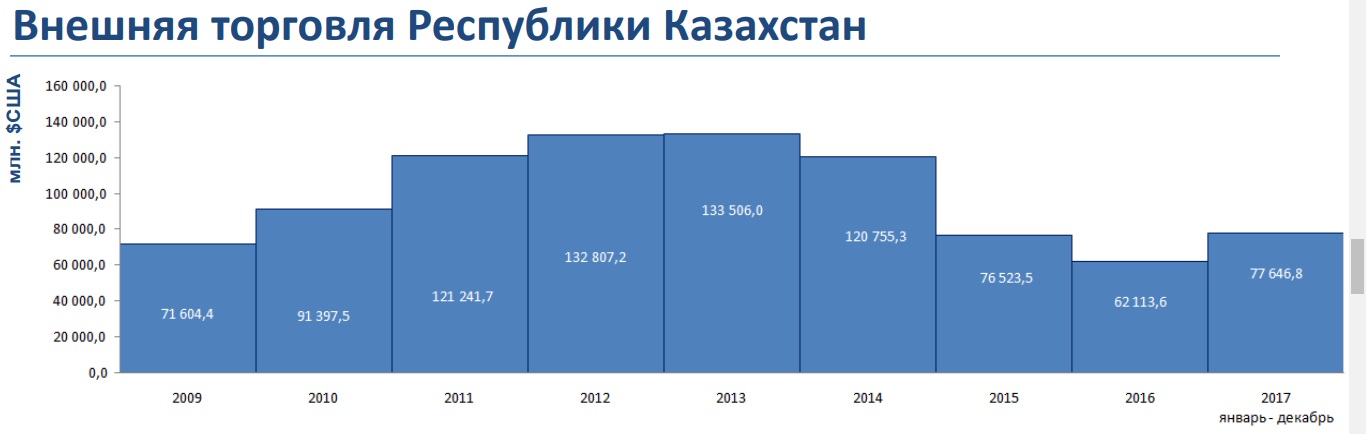 График 1. Товарооборот в разрезе 2009 – 2017 гг. /14/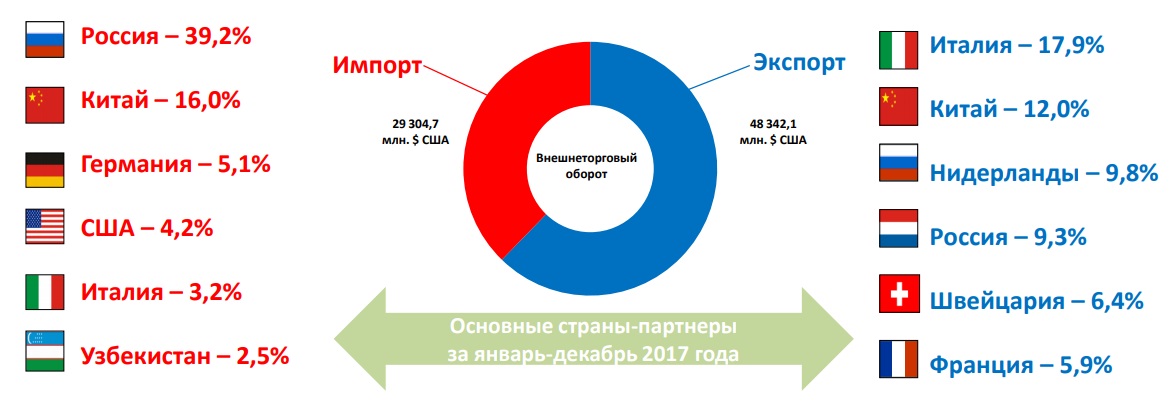 Диаграмма 1. Соотношение экспорта и импорта с основными странами-партнерами за январь-декабрь 2017 года /14/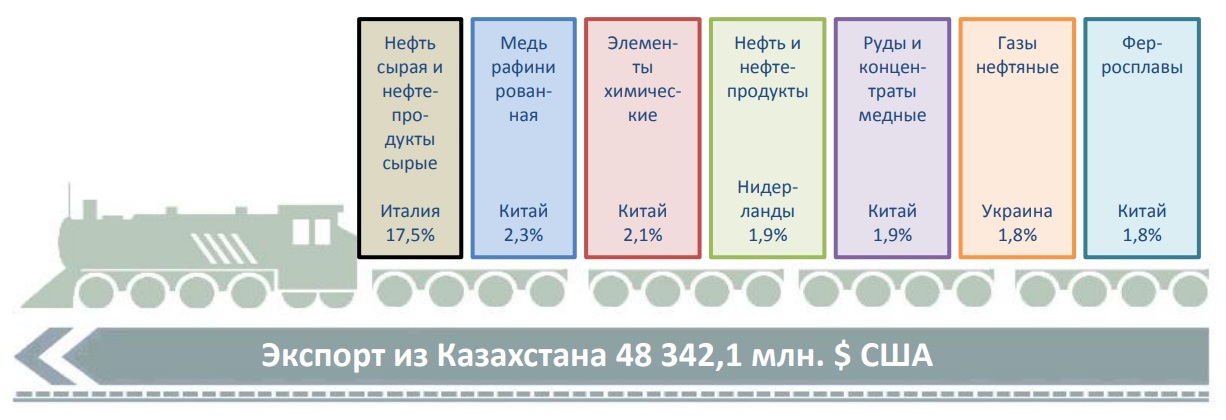 Рисунок 4. Экспорт товаров из Республики Казахстан: показатели за 2017 год /14/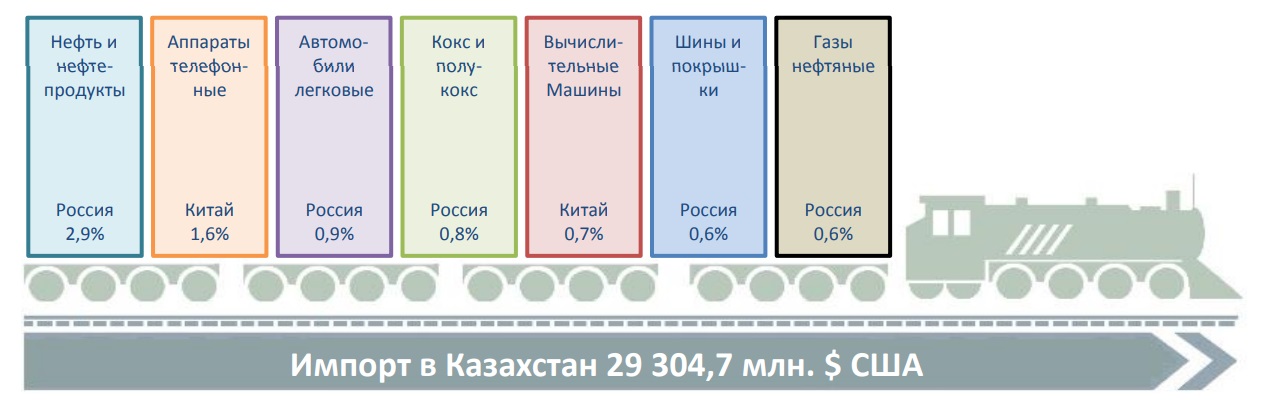 Рисунок 5. Импорт товаров в Республику Казахстан: показатели за 2017 год /14/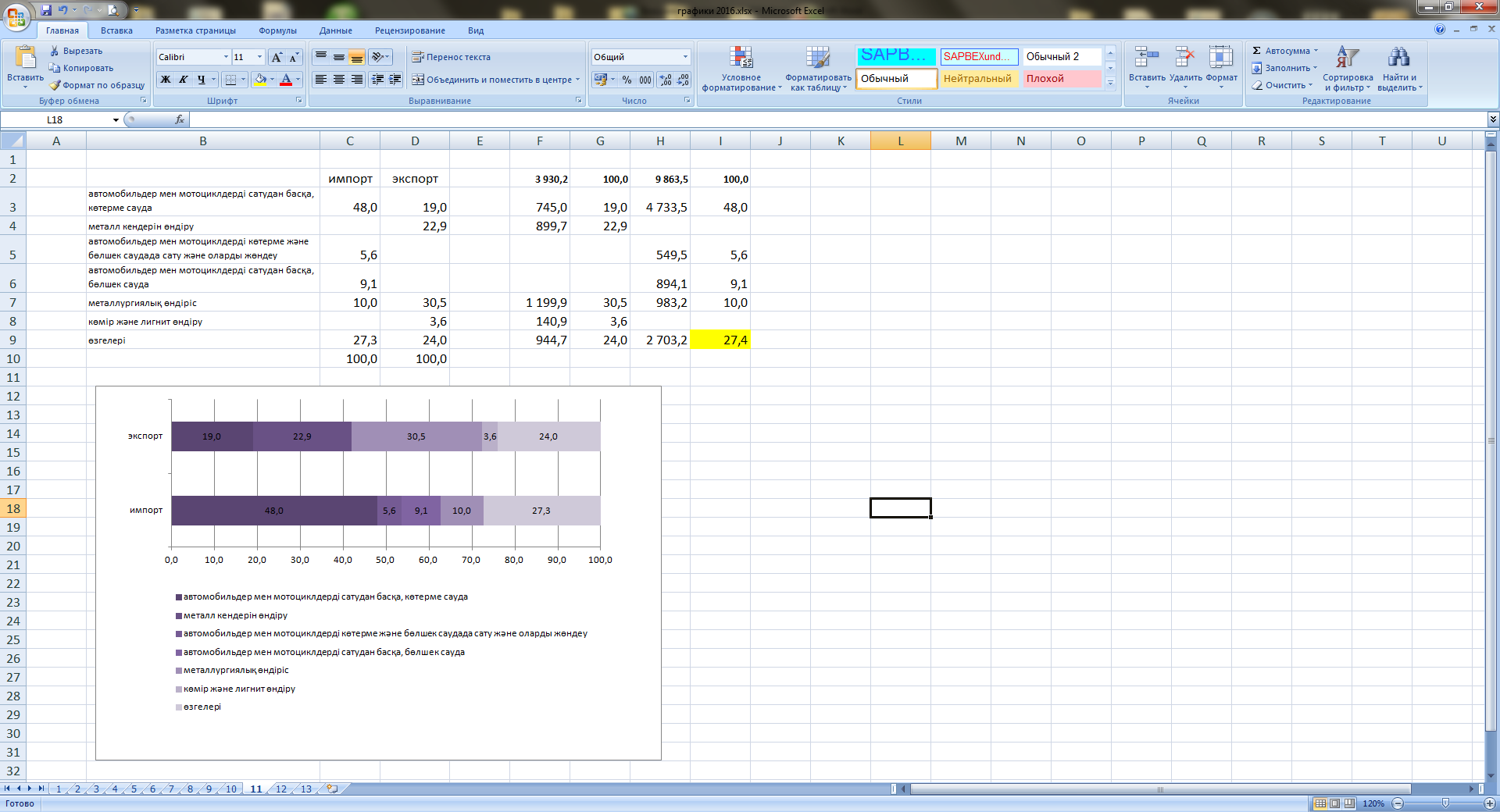 Рисунок 6. Структура взаимной торговли по видам экономической деятельности за 2016 год (в процентах) /15/ЗаключениеЗа годы независимости Казахстан достиг значительных результатов в сфере либерализации законодательной базы и государственной поддержки экспортеров, однако анализ внешнеторговой деятельности страны свидетельствует о сохранении серьезных структурных проблем.На сегодняшний день отмечается высокая товарная концентрация казахстанского экспорта. Внутреннее производство в большинстве случаях является неконкурентоспособным, в этой связи львиная доля экспорта по-прежнему приходится на сырьевые товары, такие как нефть и газовый конденсат, металлы, зерно и т.д. При этом относительно низкая диверсификация торговых потоков в структуре экспорта товаров создает дополнительные риски.По импорту товаров наблюдается, наоборот, существенная товарная диверсификация, при этом большую часть импорта составляют инвестиционные и промежуточные товары, т.е. товары практически не производимые в Казахстане. Кроме того, существенная часть потребительских товаров также поступает из-за заграницы.Текущая структура товарооборота предусматривает высокую зависимость экспортных потоков от конъюнктуры сырьевых товарных рынков, при этом импорт товаров остается малоэластичным к внешним шокам и курсовым колебаниям. /16/Итак, основой для увеличения эффективности внешнеторговой деятельности в первую очередь является переход от узкоориентированного экспорта товаров к диверсификации экспортных потоков, а также снижение импорта товаров путем увеличение производственных мощностей в Казахстане. Необходимо ужесточить контроль над реализацией инвестиционных проектов, выполняемых в рамках государственных программ. Усилить борьбу с излишней бюрократией и коррупцией в государственных органах по контролю и надзору экспортно-импортной деятельности и предпринимательской деятельности. С точки зрения денежно-кредитной политики, необходимо осуществить переход к инфляционному таргетированию против жесткого удержания обменного курса. /17/Список использованной литературы1. Глобализация мирового хозяйства: учеб. пособие / под ред. М.Н. Осьмовой, А.В. Бойченко. – М.: Инфра-М, 2011. – 376 с. 2. Кастельс M. Информационная эпоха: экономика, общество и культура. – М.: ГУ – ВШЭ, 2010.3. Иришев Б.К. Франция: вхождение в XXI век. Опыт, стратегия и тактика экономической политики в эпоху глобализации. – Алматы: Раритет, 2012. – 344 c.4. Максимова Л.М., Носкова И.Я. Международные экономические отношения. – М.: ЮНИТИ, 2011. – C. 128-134.5. Мировая экономика и международный бизнес: учебник / кол. авторов; под общ. ред. д-ра экон. наук, проф. В.В. Полякова и д-ра экон. наук, проф. Р.К. Щенина. - 5-е изд., стер. – М.: КНОРУС, 2012. – 688 с.6. Материалы международной конференции «Актуальные проблемы региональной безопасности: история и современность», посвященной 75-летнему юбилею д.и.н., профессора Кенеса Кожахметулы. - Алматы.- Қазақ Университеті,- 2013. С. 193-198.7. Кужукеева Н.С. Международное сотрудничество Республики Казахстан с международными организациями. –Вестник КазНПУ, Алматы, - 2013.8.http://khabar.kz/ru/news/obshchestvo/item/86918-glavy-mid-kazakhstana-i-rumynii-dogovorilis-aktivizirovat-dvustoronnee-sotrudnichestvo-v-razlichnykh-sferakh9.http://www.ratel.kz/kaz/kazahstan_i_belgija_namereny_razvivat_torgovo_ekonomicheskoe_sotrudnichestvo_10. http://www.sarap.kz/index.php/ru/rubikon/314-voprosy-sotrudnichestva-kazakhstana-i-oik-faktory-napravleniya-i-vozmozhnosti.html11. http://www.mfa.kz/ru/content-view/sotrudnichestvo-respubliki-kazakhstan-s-kanadoj12. http://www.mfa.kz/ru/content-view/sotrudnichestvo-respubliki-kazakhstan-s-respublikoj-indonezii13.http://mfa.gov.kz/ru/delhi/content-view/torgovo-ekonomiceskoe-sotrudnicestvo-mezdu-kazahstanom-i-indiej14.file:///C:/Users/user/Downloads/%D0%92%D0%BD%D0%B5%D1%88%D0%BD%D1%8F%D1%8F%20%D1%82%D0%BE%D1%80%D0%B3%D0%BE%D0%B2%D0%BB%D1%8F%20%D0%A0%D0%B5%D1%81%D0%BF%D1%83%D0%B1%D0%BB%D0%B8%D0%BA%D0%B8%20%D0%9A%D0%B0%D0%B7%D0%B0%D1%85%D1%81%D1%82%D0%B0%D0%BD.pdf 15.http://stat.gov.kz/faces/publicationsPage/publicationsPublications/publicationsCompilations?_afrLoop=5675614099969771#%40%3F_afrLoop%3D5675614099969771%26_adf.ctrl-state%3Dw2o9xqbkc_4 16. Мадиярова Д. М. Стратегия формирования внешнеэкономической политики: учебное пособие.Алматы: Экономика, – 2010, 182 с.17. Таменова С.С. Внешняя торговля республики Казахстан: текущее состояние и перспективы. – Вестник КазЭУ, Алматы, – 2014.Составленна: Одайник М.А.,